Развитие речевого дыхания (логопедический тренажёр «Дэльфа-142.1»). Упражнение «Репка».– Давай поможем героям сказки «Репка» вытянуть репку. Глубоко вдохни через нос и на одном выдохе тяни звук Ш.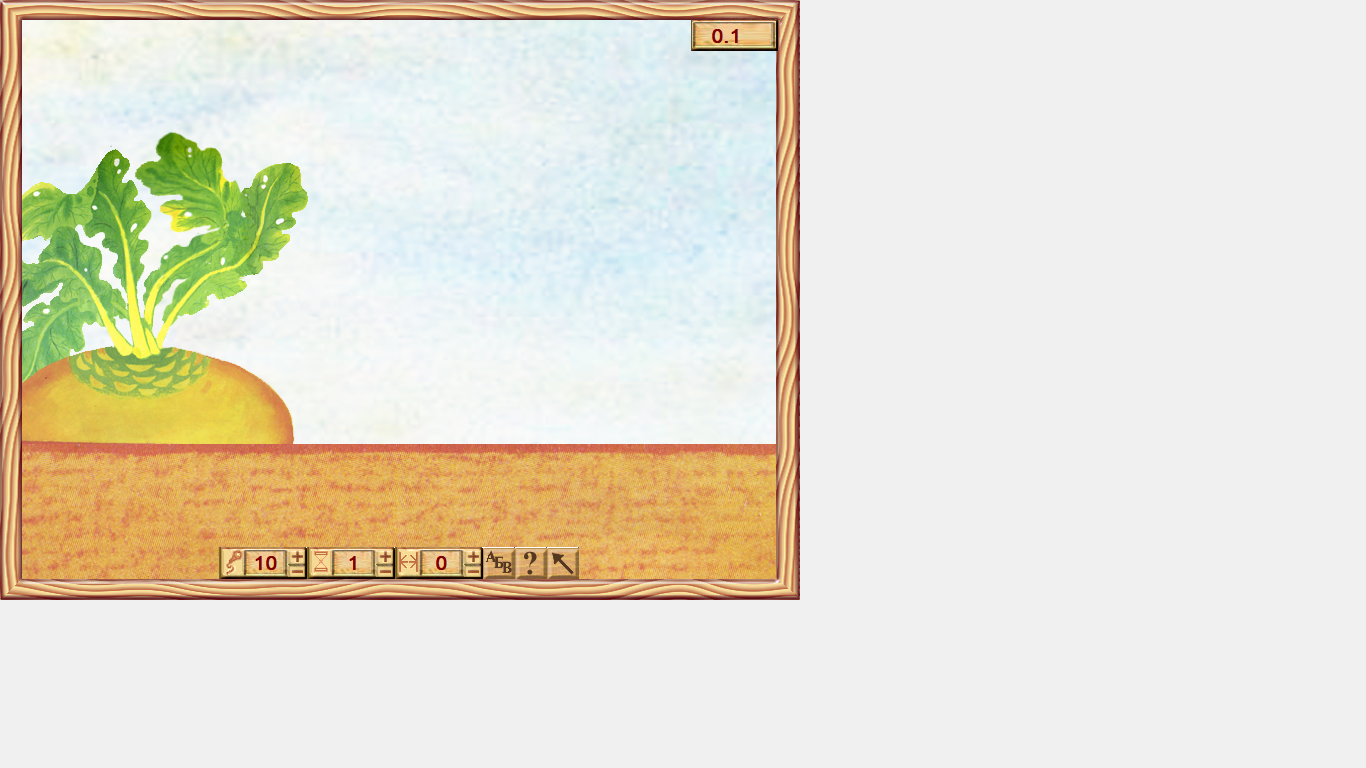 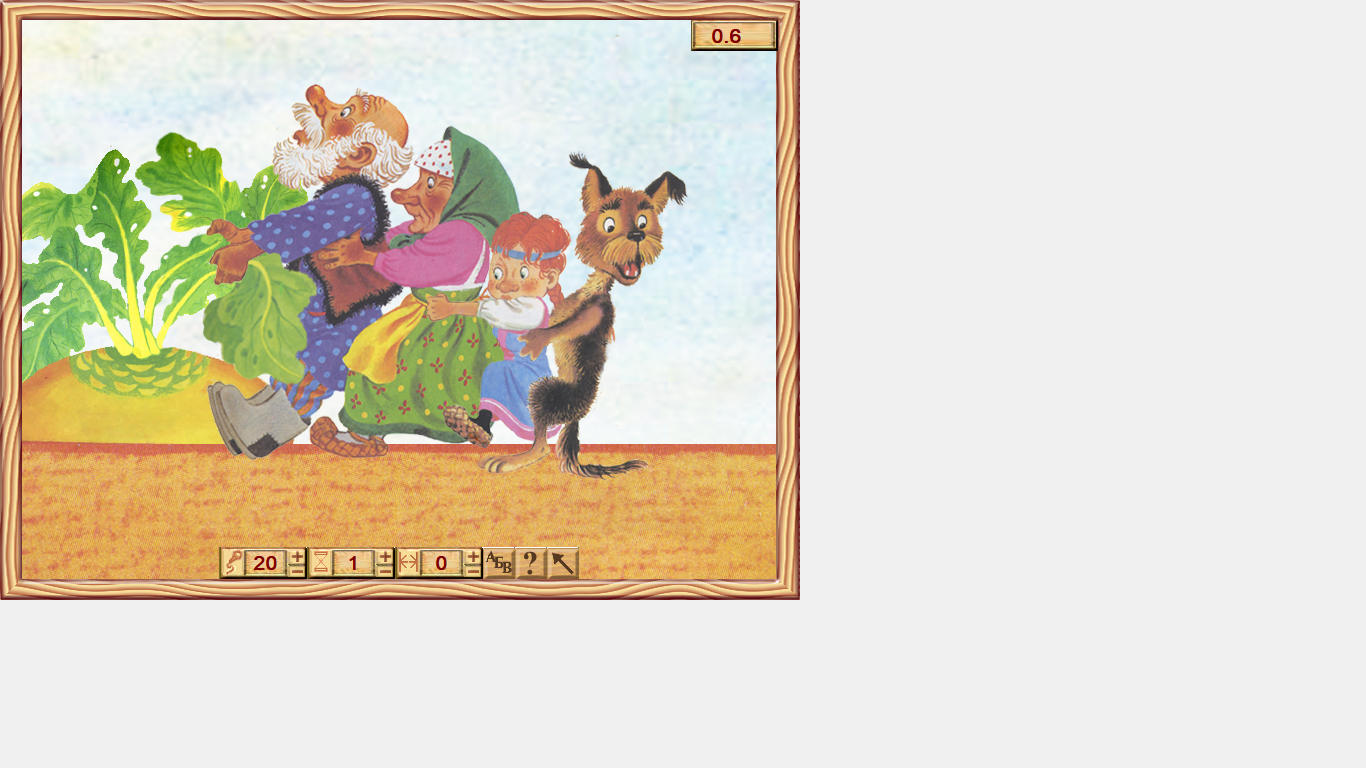 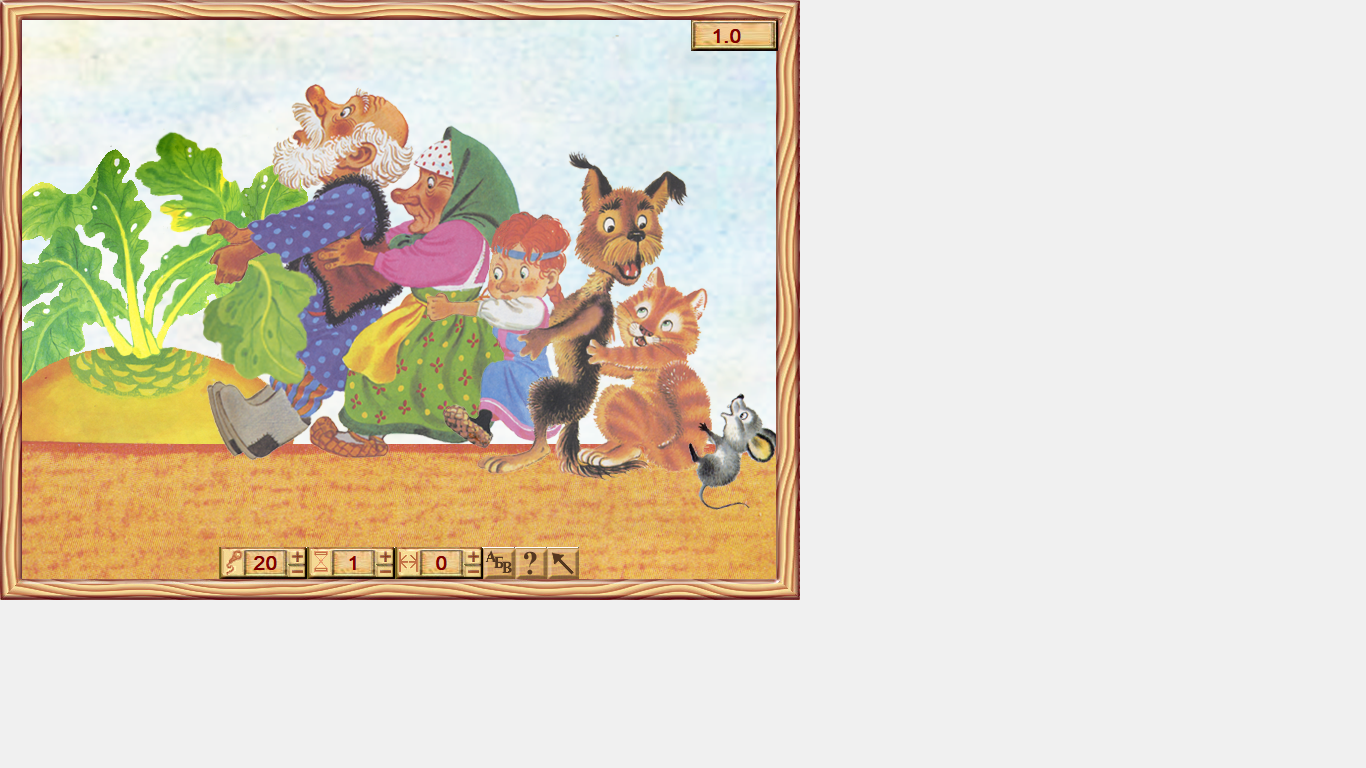 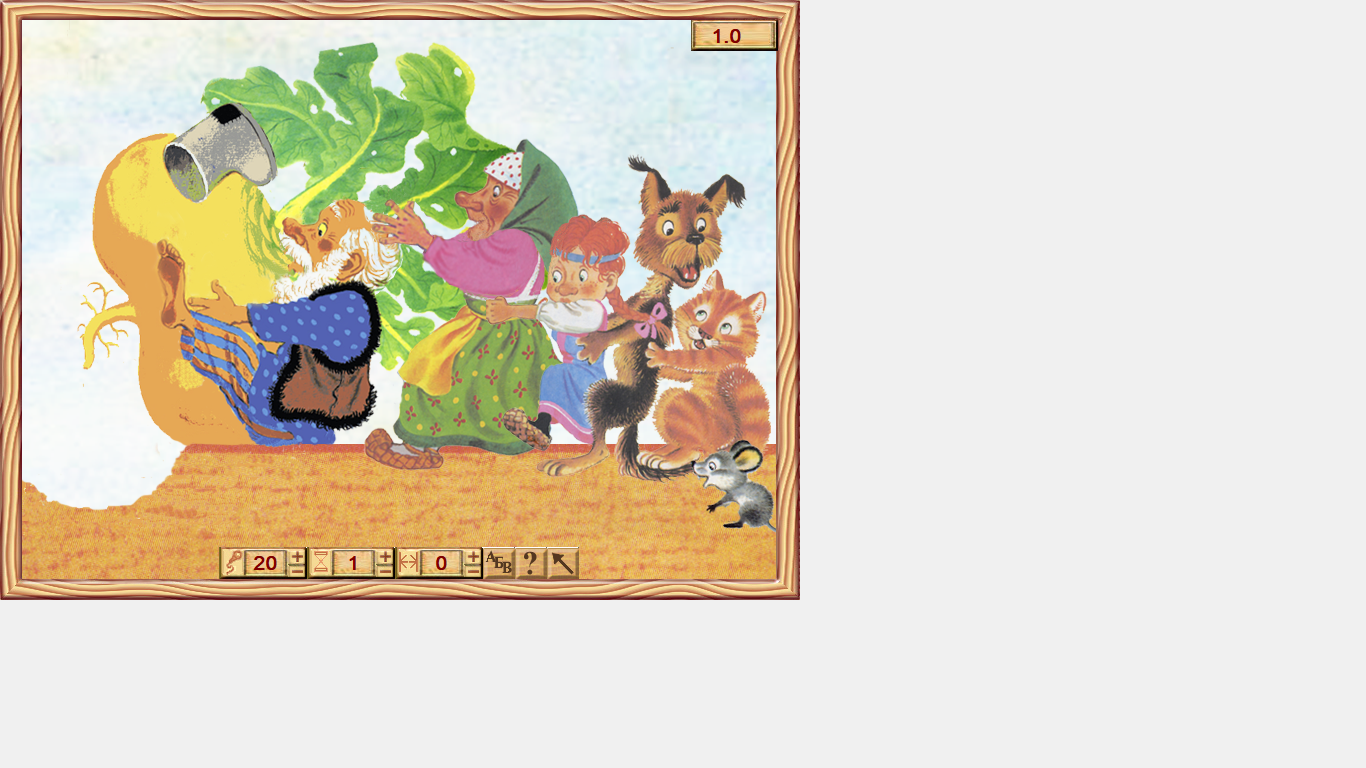 Автоматизация звука Ш в слогах и словах (компьютерная игра «Учимся говорить правильно»).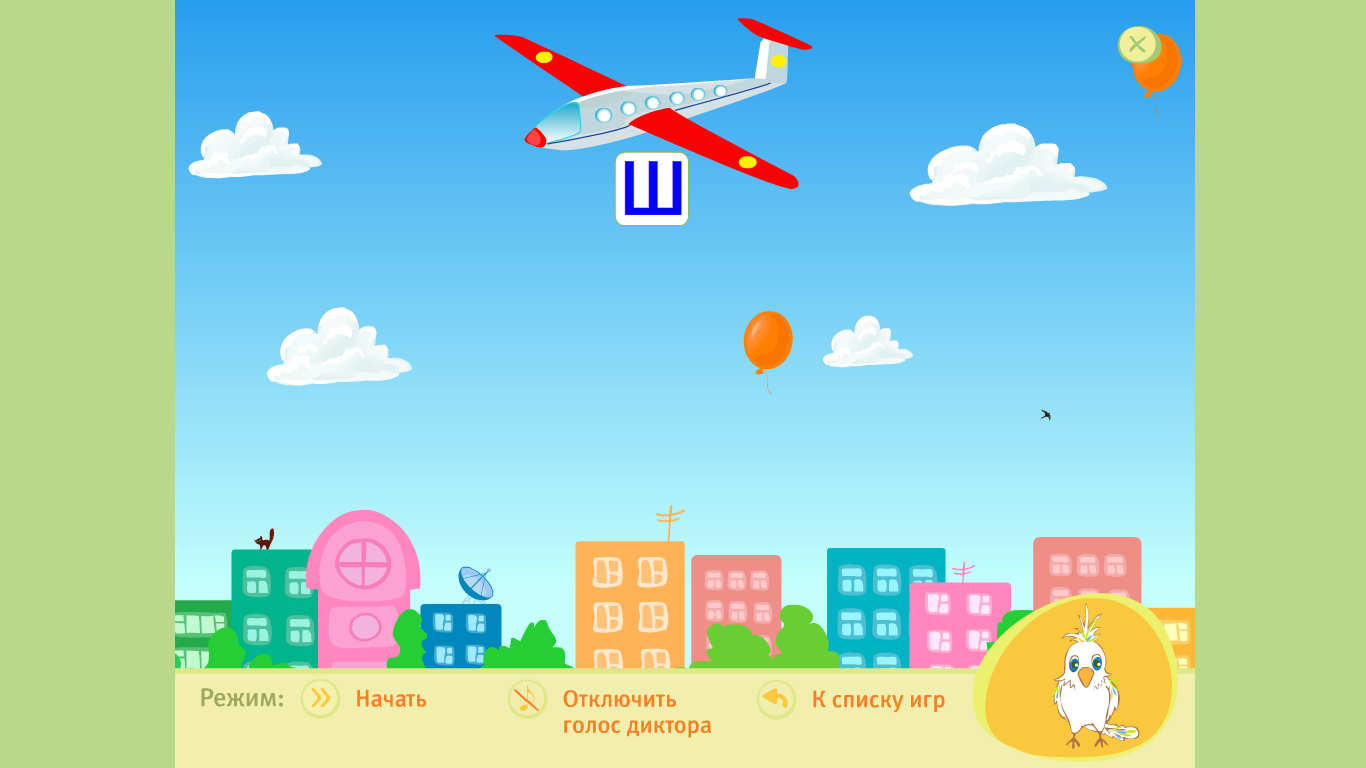 Автоматизация звука Ш в чистоговорках (Компьютерная программа «Домашний логопед. Практический курс»)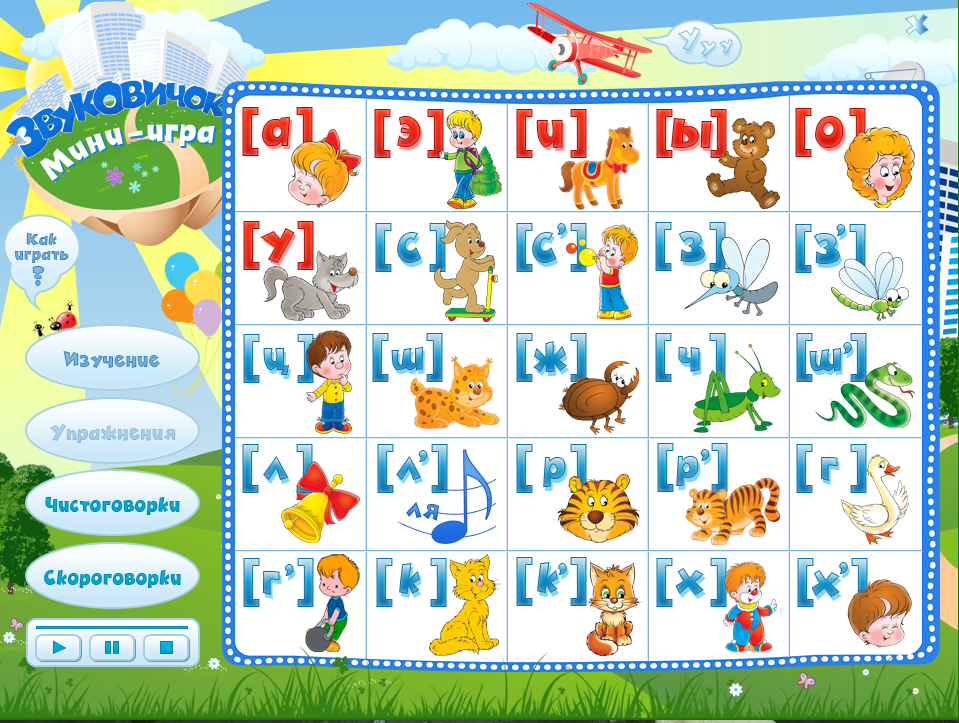 Упражнение «Расскажи-ка»: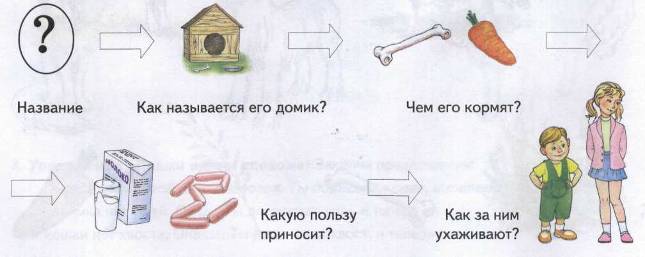 Характеристика звука Ш по схеме.Характеристика звука Ш по схеме.ШШСогласныйГласныйЗвонкий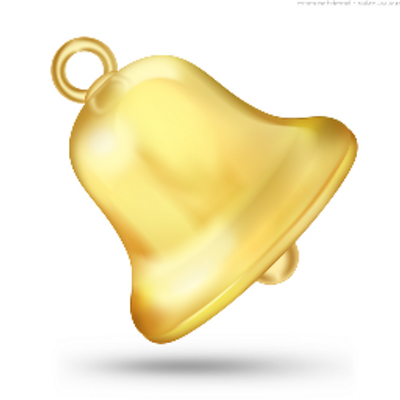 ГлухойТвердый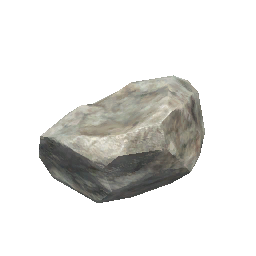 Мягкий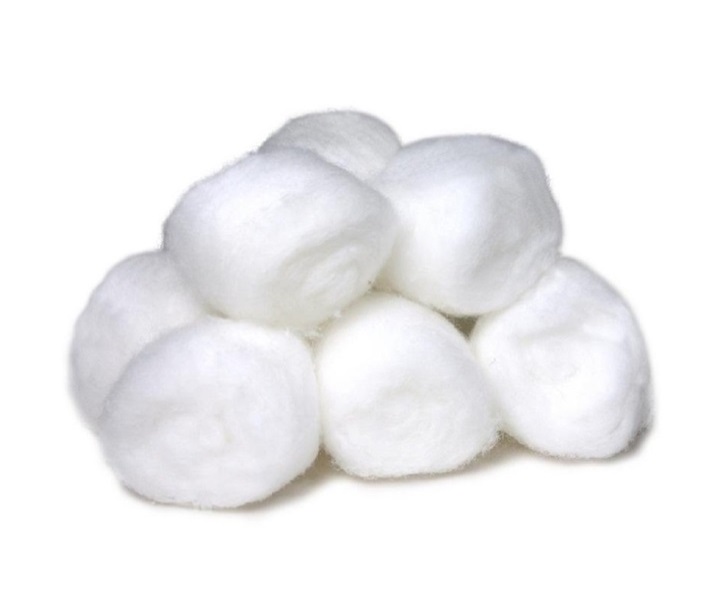 